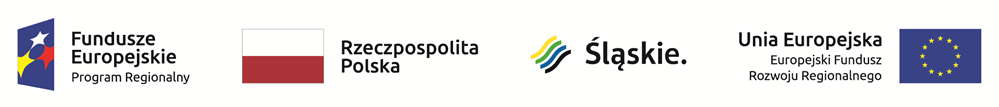 REGULAMIN NABORU UZUPEŁNIAJĄCEGODLA MIESZKAŃCÓW MIASTA DĄBROWA GÓRNICZAdo udziału w projekcie pn. „Ciepło z powietrza – wymiana źródeł ogrzewania w budynkach jednorodzinnych w Dąbrowie Górniczej” Cel i uczestnicy naboru uzupełniającego w Projekcie: Nabór prowadzony jest przez Gminę Dąbrowa Górnicza w celu stworzenia listy rezerwowej w ramach projektu dofinansowanego z Regionalnego Programu Operacyjnego Woj. Śl. na lata 2014-2020, Osi Priorytetowej IV. Efektywność energetyczna, odnawialne źródła energii i gospodarka niskoemisyjna, Działanie 4.6. Czyste powietrze, Poddziałanie 4.6.1. Czyste powietrze – konkurs. Przedmiotem projektu jest wymiana starych kotłów, pieców, urządzeń grzewczych spalających paliwa opałowe stałe na powietrzne pompy ciepła typu powietrze woda do c.o. i c.w.u. wraz z wykonaniem wewnętrznej instalacji w obrębie kotłowni, niezbędnej do prawidłowego funkcjonowania nowego systemu ogrzewania oraz z demontażem istniejącego źródła ciepła w budynkach mieszkalnych jednorodzinnych na terenie gminy Dąbrowa Górnicza.Do udziału w naborze uzupełniającym uprawnione są osoby fizyczne będące właścicielem, współwłaścicielem, użytkownikiem wieczystym bądź współużytkownikiem wieczystym nieruchomości, na której ma być zlokalizowana instalacja OZE. Warunki udziału w naborze uzupełniającym: Nieruchomość/budynek/budowla, na której ma zostać zlokalizowana instalacja OZE zgłaszana do Projektu nie jest wpisana w rejestrze zabytków ani nie jest objęta strefą ochrony konserwatorskiej. Jeżeli jest, to uczestnik zobowiązany jest przedłożyć, do dnia zawarcia umowy uczestnictwa dokument zezwalający na montaż instalacji wydany przez Wojewódzkiego Konserwatora Zabytków. W budynku przeznaczonym do montażu nowego, ekologicznego źródła ciepła  nie jest prowadzona działalność gospodarcza, agroturystyczna lub rolnicza.Brak zaległości finansowych wobec Gminy Dąbrowa Górnicza. Posiadanie potwierdzonego wpisem do księgi wieczystej tytułu prawa własności lub prawa użytkowania wieczystego do nieruchomości zgłoszonej do Projektu. Zgłoszenia udziału w naborze uzupełniającym: Zgłoszenia udziału w naborze uzupełniającym dokonuje się w formie papierowej przez wypełnienie Deklaracji przystąpienia do projektu, która stanowi załącznik nr 1 do niniejszego Regulaminu. Wypełnioną Deklarację należy złożyć osobiście na Kancelarii Urzędu Miejskiego, przesyłką pocztową lub kurierem na adres Urząd Miejski w Dąbrowie Górniczej, ul. Graniczna 21, 41-300 Dąbrowa Górnicza, z dopiskiem „Ciepło z powietrza – wymiana źródeł ogrzewania w budynkach jednorodzinnych w Dąbrowie Górniczej – nabór uzupełniający” (decyduje data wpływu do Urzędu).Zgłoszenia udziału zgodnie z pkt 3.1 i 3.2 należy dokonać w terminie od 07 marca 2023r. do 31 marca 2023r. Deklaracje składane po tym terminie nie zostaną uwzględnione i nie będą podstawą do zakwalifikowania do projektu. Na podstawie złożonych deklaracji zostanie utworzona lista rezerwowa. O kolejności na liście decyduje data złożenia deklaracji. Z listy zostaną wybrane nieruchomości dla, których będzie możliwe wykonanie instalacji o dostępnej mocy.Jeżeli weryfikacja techniczna na wybranych nieruchomościach, potwierdzi możliwość montażu konkretnej mocy instalacji zostanie ona wpisana na listę podstawową a mieszkaniec zostanie telefonicznie poinformowany o konieczności podpisania  umowy z GminąW przypadku braku możliwości montażu danej mocy instalacji na nieruchomości określonej w deklaracji, w jej miejsce zostanie przyjęta kolejna nieruchomość z listy rezerwowej dla której będzie możliwe wykonanie instalacji o dostępnej mocy. W przypadku braku kontaktu telefonicznego z mieszkańcem w ciągu dwóch kolejnych dni, zostanie przeprowadzona procedura, o której mowa w pkt 3.6 z kolejną osobą z listy rezerwowej.Zgodnie z założeniami projektu, Mieszkaniec zakwalifikowany do projektu pokrywa z własnych środków co najmniej 15% wartości instalacji netto plus VAT oraz koszty ubezpieczenia instalacji. Po podpisaniu umowy z Gminą mieszkaniec zobowiązany będzie wpłacić zaliczkę zgodnie z jej zapisami.  Uczestnicy projektu wyłonieni w ramach naboru uzupełniającego powinni spełniać wszystkie warunki wynikające z Regulaminu naboru zgłoszeń z marca 2021 zwanego dalej Regulaminem podstawowym (https://www.dabrowa-gornicza.pl/aktualnosci/cieplo-z-powietrza/). Pozytywna weryfikacja w naborze uzupełniającym nie uchybia prawa późniejszego wykluczenia zgłaszającego w razie stwierdzenia braku spełnienia wszystkich warunków wynikających z Regulaminu podstawowego. W momencie negatywnej weryfikacji zgłoszenie zostanie odrzucone i do projektu zostanie wybrana kolejna osoba z listy rezerwowej spełniająca warunki naboru uzupełniającego.